									Załącznik nr 1a do SIWZ								Opis przedmiotu zamówienia - Zadanie częściowe nr 1: Dostawa mebli biurowych i medycznych wraz z ich rozmieszczeniem i montażem w budynku Filtra Epidemiologicznego. Opis przedmiotu zamówienia - Zadanie częściowe nr 1: Dostawa mebli biurowych i medycznych wraz z ich rozmieszczeniem i montażem w budynku Filtra Epidemiologicznego. Opis przedmiotu zamówienia - Zadanie częściowe nr 1: Dostawa mebli biurowych i medycznych wraz z ich rozmieszczeniem i montażem w budynku Filtra Epidemiologicznego. LP.NAZWA PRODUKTUNAZWA PRODUKTUOPIS PRODUKTUILOŚĆ1.FOTEL PRACOWNICZYFOTEL PRACOWNICZYSiedzisko tapicerowane (tkanina, skóra lub skóra naturalna) wykonane z lekkiego materiału (np. sklejka i pianka); przód siedziska: zaokrąglony, opadający; dopuszczalna regulacja siedziska na głębokość; maskownica pod siedziskiem; oparcie: tapicerowane lub łączone – np. tapicerka i panel z tworzywa, w części tapicerowanej wykonane na bazie profilowanej, plastikowej formatki z zastosowaniem lekkiego materiału zapewniającego pewne podparcie kręgosłupa (np. pianka cięta), regulacja wysokości oparcia (zakres co najmniej 100 mm), dopuszczalne zastosowanie regulacji podparcia lędźwiowego (zakres co najmniej15 mm); wszystkie elementy konstrukcyjne  powinny być wykonane z metalu. podstawa jezdna: krzyżak aluminiowy malowany proszkowo (np. na biało) średnica: od 600 do 700 mm. Rodzaje kółek: przystosowane do użytkowania na twardej powierzchni, wyposażone w hamulec; rodzaje regulacji:
1. regulacja wysokości siedziska: od 105cm do 122cm
2. regulacja wysokości oparcia  od 45cm do 55cm
3. siedzisko wyposażone w regulację kąta odchylenia oparcia oraz regulację głębokości podparcia lędźwiowego
4. regulacja głębokości siedziska od 40cm do 50cm
6. regulacja siły odchylania oparcia
7. regulacja kąta pochylenia siedziska w pozycji "do pracy"; Wszystkie kółka jezdne w podstawach muszą być dedykowane dla wykładzin PVC 152.KRZESŁO NIETAPICEROWANEKRZESŁO NIETAPICEROWANESiedzisko typowe: wykonane, łącznie z oparciem, z lekkiego, mocnego tworzywa sztucznego (np. polipropylen); żywa kolorystyka;  elementy konstrukcyjne wykonane z metalu; możliwość pionowego sztaplowania; Wykończenia nóg  muszą być dedykowane dla posadzek z wykładzinami PVC183.KRZESŁO DREWNIANEKRZESŁO DREWNIANEKrzesło: elementy konstrukcyjne wykonane z litego drewna; kolor siedziska i oparcia: biały; materiał obiciowy na oparcie i siedzisko: skóra lub skóra naturalna w kolorze białym. Siedzisko z oparciem wykonane jako jeden element, materiał – tworzywo sztuczne, sztywne, wytrzymałe.
Wymiary:
wysokość - maksymalnie 70 cm (+/- 5 cm)
szerokość - maksymalnie 60 cm (+/- 5 cm)
głębokość - maksymalnie 50 cm (+/- 5 cm);  wykończenia nóg  muszą być dedykowane dla posadzek z wykładzinami PVC64.KRZESŁO OBROTOWE NIETAPICEROWANEKRZESŁO OBROTOWE NIETAPICEROWANEKrzesło obrotowe, nietapicerowane; materiał na siedzisko i oparcie: odporny na pyły, zanieczyszczenia rozpuszczalnikami oraz olejami, nie chłonące wody, o dużej odporności na uszkodzenia mechaniczne (np. poliuretan), zapewniający dużą łatwość czyszczenia; podstawa: pięcioramienna, wykonana z poliamidu wzmacnianego włóknem szklanym (lub innego materiału o co najmniej takiej samej wytrzymałości), z zamontowanymi stopkami lub kołami; podnośniki pneumatyczne: o skoku co najmniej od 130 lub 250 mm (+/- 10 mm); opcjonalnie: podnóżek do każdego krzesła; wysokość siedziska: co najmniej 550 mm, nie więcej niż 800 mm (+/- 100 mm);wymiary siedziska: maksymalnie 410 (+/- 30 mm ) x 410 (+/- 30 mm ) x 50 mm (+/- 10 mm)
wymiary oparcia: maksymalnie 380x250x50 mm (+/- 20 mm)
podłokietniki: tak; wykończenia nóg  muszą być dedykowane dla posadzek z wykładzinami PVC15.TABORET OBROTOWY - OKRĄGŁYTABORET OBROTOWY - OKRĄGŁYTaboret: siedzisko: okrągłe, tapicerowane skórą syntetyczną; konstrukcja metalowa, chromowana; wyposażony w podnóżek i kółka (wszystkie elementy poza siedziskiem wykonane z metalu); siłownik: gazowy, z regulacją wysokości siedziska od 60 do 80 cm (+/- 5 cm);  wysokość: min. 60cm - maks. 80 cm (+/- 5 cm)
podstawa: średnica  około 60 cm (+/- 5 cm)
powierzchnia tapicerowana: średnica  35 cm (+/- 5 cm); Wszystkie kółka jezdne w podstawach musza być dedykowane dla wykładzin PVC.46.TABORET OBROTOWY TAPICEROWANY SKAJEMTABORET OBROTOWY TAPICEROWANY SKAJEMKrzesło: stelaż: metalowy, chromowany; sprężyna gazowa,
oparcie z regulacją wysokości,
siedzisko: wykonane z zastosowaniem wysokoelastycznych pianek lub z tworzywa o co najmniej takich samych właściwościach użytkowych;
podnóżek z regulacją wysokości,
kółka: podgumowane, wyposażone w mechanizm samohamujący. tapicerka: wykonana z materiału o właściwościach grzybobójczych i bakteriobójczych, o dużej wytrzymałości mechanicznej oraz wysokiej wytrzymałości na działanie ognia, z certyfikatem właściwym dla wyrobów do zastosowań medycznych; tapicerka zabezpieczona warstwą ochronną; kolor tapicerki: jasny; wysokość: od 60 do 80 cm (+/- 5 cm);
podstawa:  średnica około 60 cm (+/- 5cm);
tapicerka:  średnica około 40 cm (+/- 10 cm); Wszystkie kółka jezdne w podstawach muszą być dedykowane dla wykładzin PVC27.SOFA DWUOSOBOWASOFA DWUOSOBOWAMebel: sofa z możliwością rozłożenia (w dwuosobowe łóżko); materac: prosty, twardy, wykonany z lekkiego materiału (np. z pianki), z pokryciem nadającym się do prania chemicznego, z jednoczesną możliwością zdjęcia i wyprania w pralce. Szerokość: maksymalnie 200 cm (+/- 10 cm);
Głębokość: maksymalnie 100 cm (+/- 10 cm);
Głębokość siedziska: maksymalnie 70 cm (+/- 10 cm);
Wysokość siedziska: maksymalnie 40 cm (+/- 10 cm);
Wysokość całkowita: maksymalnie 90 cm (+/- 10 cm)
Szerokość łóżka: maksymalnie 140 cm (+/- 10 cm)
Długość łóżka: maksymalnie 200 cm (+/- 10 cm)
Długość materaca: nie więcej niż 200 cm (+/- 10 cm – dobrana do wymiarów sofy)
Szerokość materaca: nie więcej niż140 cm (+/- 10 cm – dobrana do wymiarów sofy)
Grubość materaca: maksymalnie 12 cm (+/- 3 cm). 18.FOTEL  FOTEL  Mebel:  fotel wykonany z drewna klejonego warstwowego, siedzisko musi  posiadać amortyzację uzyskaną poprzez elastyczność elementów konstrukcyjnych drewnianych  siedzisko tapicerowane tkaniną; szerokość: maksymalnie 80 cm (+/- 5 cm)
Szerokość siedziska: maksymalnie 55 cm (+/- 5 cm)
wysokość: 80 cm (+/- 5 cm)
głębokość siedziska: 55 cm (+/- 5cm)
wysokość siedziska: 45 cm (+/- 5 cm)19.SIEDZISKO 4-MIEJSCOWESIEDZISKO 4-MIEJSCOWEMebel; konstrukcja siedziska - stelaż metalowy, chromowany,  łączącym 4 siedziska w jeden mebel; siedziska wykonane z lekkiego, wytrzymałego materiału (np. z polipropylenu),; kolorystyka: jasne, "żywe" kolory;  głębokość siedziska: 560mm (+/- 10%)szerokość pojedynczego siedziska: 500mm (max.+/-10%)wysokość siedziska: 450mm (+/- 10%)wysokość oparcia mierzona od posadzki: 745mm (+/- 8%)szerokość łączna całego mebla: 2200mm(+/-15%)110.SIEDZISK0 5-MIEJSCOWESIEDZISK0 5-MIEJSCOWEMebel; konstrukcja siedziska na stelażu metalowym, chromowanym, łączącym 5 siedzisk; siedziska wykonane z lekkiego, wytrzymałego materiału (np. z polipropylenu),; kolorystyka: jasne, "żywe" kolory.   głębokość siedziska: 550mm (+/- 10%)szerokość pojedynczego siedziska: 500mm (max.+10%)wysokość siedziska: 450mm (+/- 10%)wysokość oparcia mierzona od posadzki: 745mm (+/- 8%)szerokość łączna całego mebla: max. 2600 mm(min. -5%)511.BIURKO PRACOWNICZE Z KONTENEREM PODBIURKOWYMBIURKO PRACOWNICZE Z KONTENEREM PODBIURKOWYMMebel: Wymiary: nie większe niż 1600x800x750mm (+/- 50 mm)Kolory blatów: biały,
Kolory profili metalowych: biały; przekrój profili: prostokątny;
Noga biurka: zespolona belką poziomą o przekroju prostokąta (np. za pomocą spawania); całość połączona dwoma trawersami poprzecznymi (np. za pośrednictwem śrub metrycznych); konstrukcja trawersów musi zapewniać dystans nie większy niż 10 mm (+/- 5 mm) między blatem biurka a stelażem (tzw. blat pływający –rozwiązanie polegające na konstrukcji trawersów zapewniającej dystans 10 mm pomiędzy blatem biurka a stelażem, dzięki któremu osiąga się wrażenie unoszenia się blatu nad resztą biurka; mocowania blatu do konstrukcji ukryte głębiej pod blatem, zamiast umiejscowienia z brzegu, dzięki czemu osiąga się wizualną lekkość mebla). 
biurko powinno posiadać możliwość poziomowania co najmniej do 15mm.
blat biurka wykonany z płyty wiórowej (np. płyta trójwarstwowa), pokrytej materiałem o wysokiej twardości oraz dużej odporności ogniowej (np. melaminą);grubość blatu: co najmniej 20 mm. (+/-2 mm)
krawędzie oklejone obrzeżem z materiału o wysokiej odporności ogniowej (np. ABS) o grubości co najmniej 2 mm;
biurka muszą być przystosowane do poprowadzenia okablowania w kanałach poziomym i pionowym, montażu przelotek i power portów oraz zamocowania przegród tapicerowanych; parametry kontenerów: wkłady szuflad: metalowe szuflady, wyposażone w zamek centralny zamykany na klucz; szuflady o prowadnicach rolkowych; wysuw szuflad - co najmniej 70 %, z blokadą wysuwu; oddzielna szuflada w formie piórnika;. Kolor frontów: biały,
Kolory skrzyni  i pleców: dąb jasny;Wszystkie kółka jezdne przy kontenerach muszą być dedykowane dla wykładzin PVC412.STOLIK Z PŁYTY WIÓROWEJSTOLIK Z PŁYTY WIÓROWEJMebel; kolor blatu: biały; wykonany z płyty wiórowej, pokrytej materiałem o wysokiej twardości oraz dużej odporności ogniowej (np. folią melaminową); reszta elementów z tworzywa sztucznego (np. polipropylenowego)
kolor podstawy: biały;
noga (szyna boczna): wykonana ze stali; powłoka: epoksydowa lub poliestrowa, proszkowa;
noga (strona wewnętrzna): wykonana ze stali, powłoka proszkowa   długość: od 50 cm do 60 cm (+/- 5 cm)
szerokość: od 50 cm do 60 cm (+/- 5 cm)
wysokość: od 60 do 75 cm (+/- 5 cm) 613.STOLIK Z PROFILI STALOWYCHSTOLIK Z PROFILI STALOWYCHMebel; stelaż: wykonany z profili stalowych zamkniętych o przekroju czworokątnym; mebel wyposażony w stopki z możliwością regulacji.  blat z pokrytej materiałem o wysokiej twardości oraz dużej odporności ogniowej (np. melaminą); kolor: szary; wymiary: od 700 do 750mm (+/- 50 mm), szerokość od 900 mm do 1000mm (+/- 50 mm),  głębokość: od 550 mm do 600 mm (+/- 50 mm).114.SZAFA PRZECHOWYWANIESZAFA PRZECHOWYWANIEMebel; wymiary: szerokość 800mm (+/- 50mm), głębokość 500mm (+/- 20mm), wysokość 1850mm (+/- 50mm) skrzynia mebla wykonana z płyty o grubości co najmniej 18 mm;półki: wykonane z płyty o grubości co najmniej 25 mm, powleczone okleiną z materiału o wysokiej odporności ogniowej (wykonany z materiału: ABS lub materiału o co najmniej tej samej klasie odporności  ogniowej) na krawędzi frontowej, dwie półki dolna i górna, po drugiej stronie, według modułu co najmniej 30 mm na całej wysokości;
mebel podzielony symetrycznie, z wydzieloną częścią z relingiem poprzecznym;
Wieniec dolny oraz górny: wykonany z płyty o grubości co najmniej 25 mm z doklejką (wykonana z materiału ABS lub materiału o co najmniej tej samej klasie odporności ogniowej),  w kolorze płyty; dodatkowo należy zamocować wieniec dolny na metalowych nóżkach zapewniających możliwość poziomowania.
fronty szaf: wykonane z materiału pokrytego powierzchnią o wysokiej twardości oraz dużej odporności ogniowej (np. folią melaminą), w kolorze białym, krawędzie wykończone ABS lub materiałem o co najmniej takiej samej klasie odporności ogniowej; szafa musi mieć wmontowany zamek na klucz; do każdego zamka należy dostarczyć 3 komplety kluczy
kolor skrzyń: biały
kolor frontów: biały.
915.WIESZAK NA UBRANIA, WOLNOSTOJĄCYWIESZAK NA UBRANIA, WOLNOSTOJĄCYstojak wykonany według nowoczesnego wzornictwa, forma – wysoki drążek pionowy z odgałęzieniami  kolor: czarny; wysokość: od 150 cm do 180cm (+/-20 cm) 
materiał: metal; 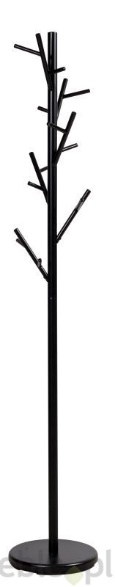 916.REGAŁ MAGAZYNOWYREGAŁ MAGAZYNOWYMebel magazynowy, wykonany z metalu; półki: wykonane z blachy stalowej o grubości co najmniej 1 mm; blacha podwójnie doginana, wzmacniana od spodu profilem C o udźwigu, przy półce o długości 1000 mm, co najmniej 150 kg.słupy nośne: element musi być wykonany z kątownika o wymiarach nie mniejszych niż 40×60×2 mm, perforowanego przynajmniej co 20 mm i wyposażonego w podstawkę z tworzywa sztucznego. regały półkowe muszą dodatkowo posiadać wzmocnienia w postaci kątowników montowanych pod najniższą i najwyższą półkę, usztywniających całą konstrukcję;  konstrukcja wsporników pionowych powinna umożliwiać dowolną konfigurację odległości pomiędzy półkami, z możliwością wielokrotnej zmiany. mebel lakierowany proszkowo, kolor: szary; udźwig regału (1 moduł): co najmniej 800 kg; wymiary: wysokość co najmniej 2000mm (+/- 80 mm), szerokość co najmniej 700mm (+/-30 ,mm), głębokość co najmniej 500 mm (+/- 10mm). 3517.ŁAWKAŁAWKAMebel; podstawa: wykonana ze stali nierdzewnej pomalowanej proszkowo;
siedzisko: wykonane z tworzywa termoutwardzonego (np. płyta kompaktowa HPL); wymiary: szerokość nie więcej niż 35 cm (+/- 5 cm); długość – nie więcej niż 100 cm (+/- 10 cm); wysokość od 40cm do 45 cm (+/- 5 cm); kolor: z palety RAL, ciemny szary, kolor siedziska: z palety RAL, biały. 418.STÓŁ DO PRZEWIJANIA NIEMOWLĄTSTÓŁ DO PRZEWIJANIA NIEMOWLĄTMebel; osłony stolika: umieszczone z trzech stron, wykonane z tworzywa piankowego, zapewniające maksymalne możliwe bezpieczeństwo niemowlaka; podstawa stolika: wykonana z profili stalowych zapewniających dużą stabilność oraz wytrzymałość;
blat: obłożony tworzywem piankowym i tapicerowany skórą ekologiczną. stopki: z regulowaną wysokością zapewniającą możliwość umieszczenie stolika na nierównych powierzchniach; wyposażony w szafkę znajdującą się pod blatem stolika: wymiary: wysokość – nie większa niż 90 cm (+/- 5 cm)
szerokość blatu - nie mniejsza niż 80x100 cm (+/- 5 cm); dopuszczalne obciążenie – co najmniej 100 kg. 319.STOLIK DLA DZIECISTOLIK DLA DZIECIMebel; nogi stolika: wykonane z lekkiego materiału (np z lakierowanej sklejki); blat: wykonany z lakierowanej płyty MDF; wymiary: nie więcej niż 85 x 85 x 50 cm (+/- 5 cm); kolor: różowy. 120.SIEDZISKO DZIECIĘCE - SŁONIKSIEDZISKO DZIECIĘCE - SŁONIKMebel w kształcie słonia; wymiary: głębokość – od 60 cm do 80 cm (+/- 5 cm); wysokość od 30 cm do 45 cm;  (+/- 5 cm). szerokość: od 35 cm do 80 cm (+/- 5 cm).Wykończenia nóg  muszą być dedykowane dla posadzek z wykładzinami PVC121.SIEDZISKO DZIECIĘCE SIEDZISKO DZIECIĘCE Mebel: siedzisko w formie poduszki; materiał siedziska: o dużej wytrzymałości mechanicznej, odporny na przetarcia oraz promieniowanie UV (np. przędza poliestrowa); pokrowiec: wodoodporny, wykonany z oddychającego materiału odpornego na zabrudzenia, łatwy w czyszczeniu; mocowanie: rzep z potrójnym szwem; kolor: jasny, nasycony; wypełnienie: granulat poliestrowy; zaokrąglone rogi; mebel wyposażony w metalowy uchwyt, ułatwiający przenoszenie siedziska. 
Wymiary: szerokość: nie większa niż 100 cm (+/-10 cm); wysokość: nie większa niż 150 cm (+/- 20 cm). 122.KRZESEŁKO DZIECIĘCEKRZESEŁKO DZIECIĘCEMebel; krzesełko w kształcie psa; kolor: pomarańczowy;
szerokość: od 30 do 40 cm (+/- 5 cm), długość: od 45 do 60 cm (+/- 5 cm), wysokość: od 40 do 50 cm (+/- 5 cm); materiał: tworzywo sztuczne o dużej wytrzymałości mechanicznej i ogniowej. Wykończenia nóg  muszą być dedykowane dla posadzek z wykładzinami PVC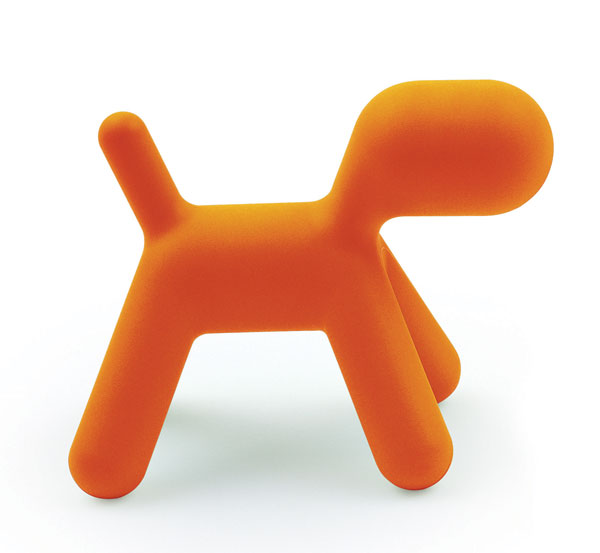 623.KRZESEŁKO KRZESEŁKO Mebel; materiał: tworzywo sztuczne o dużej wytrzymałości mechanicznej i ogniowej; kolor:  pomarańczowy; wymiary: wysokość – od 50 cm do 60 cm (+/- 5 cm); szerokość – od 30 cm do 40 cm (+/- 5 cm); głębokość – od 35 cm do 40 cm (+/- 5 cm); wysokość siedziska – do 30 cm (+/- 5 cm); Wykończenia nóg  muszą być dedykowane dla posadzek z wykładzinami PVC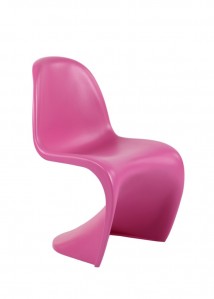 424.SIEDZISKO-PUFASIEDZISKO-PUFAMebel; materiał: tkanina odporna na plamy i przecieranie, o dużej wytrzymałości mechanicznej;  wypełnienie: granulat styropianowy (zamknięty w osobnej poszewce); pokrowiec: wodoodporny, wykonany z oddychającego materiału odpornego na zabrudzenia, łatwy w czyszczeniu; wymiary (w najszerszych miejscach): średnica około 70cm (+/- 5 cm)
wysokość od 60 cm do 70cm (+/- 5 cm). Waga: od 3,5 do 4kg (+/- 1,5 kg) 325.SZAFKI UBRANIOWE STALOWE Z FRONTAMI Z PŁYTY HPL MALOWANEJ PROSZKOWOSZAFKI UBRANIOWE STALOWE Z FRONTAMI Z PŁYTY HPL MALOWANEJ PROSZKOWOMebel; korpus: wykonany z blachy ocynkowanej, lakierowany proszkowo
otwory wentylacyjne: w korpusie
fronty: wykonane z tworzywa termoutwardzonego (np. płyta kompaktowa HPL), lakierowane (wysoki połysk lub matowe)
dopuszczalne jest wykonanie szafek umiejscowionych na ławce, na nóżce lub na cokole;
szafa 1 drzwiowa, szerokość drzwi: od 400 mm do 500 mm,
ryglowanie: trzypunktowe, 
materiał: blacha, grubość – nie mniejsza niż 0.8 mm,
wysokość cokołu: nie mniejsza niż 50 mm,
wyposażona w drążek z co najmniej 2 haczykami oraz półkę
malowana proszkowo; kolor: ; kolor: RAL 7047 - jasnoszary,
drzwi oraz korpus: dopuszczalne rozwiązania -  perforacja lub bez perforacji,
mebel wyposażony w regulowane stopki oraz zamki zbliżeniowe: należy do każdego zamka dostarczyć dwa komplety kluczy: dodatkowo należy dostarczyć 3 komplety kluczy otwierających wszystkie szafki
szerokość pojedynczego schowka – co najmniej 40 cm
głębokość schowka – co najmniej 50 cm (+/- 5 cm)
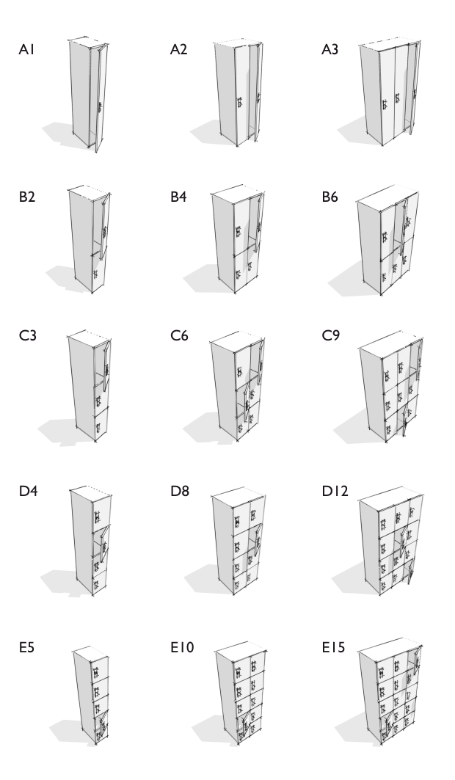 1026.STÓŁ JADALNYSTÓŁ JADALNYMebel; materiał: drewno (blat); nogi stołu: lite drewno, zabezpieczone przed skutkami używania, o dużej wytrzymałości mechanicznej; wymiary: długość: nie większa niż 140 cm (+/- 10 cm)
szerokość: nie większa niż 80 cm  (+/- 5 cm)
wysokość: nie większa niż 80 cm (+/- 5 cm) 127.STOLIK DWUELEMENTOWYSTOLIK DWUELEMENTOWYMebel; materiał: blat i nogi – gięta sklejka z okleiną brzozową; kolor: bezbarwne, malowane lakierem akrylowym; kolor krawędzi: bezbarwny, malowane lakierem akrylowym; wymiary większego elementu: długość – nie więcej niż 75 cm (+/- 5 cm); szerokość: nie większa niż 65 cm/65 cm (+/- 5 cm); zakłada się, że stolik złożony jest z dwóch elementów, które stanowią całość i są liczone jako pojedynczy mebel, w tym: większy stolik o wymiarach i parametrach podanych powyżej oraz mniejszy, o parametrach podanych powyżej oraz wymiarach proporcjonalnych, dopasowanych do większego elementu. 128.REGAŁ UNIWERSALNYREGAŁ UNIWERSALNYMebel medyczny; regał przystosowany do magazynowania naczyń szpitalnych (baseny, kaczki, kosze sterylizacyjne); mebel posiada od 4 do 6 półek; półki z możliwością regulacji wysokości; możliwość zamontowania półek prętowych; mebel jezdny, z możliwością dowolnego przemieszczania, wyposażony w kółka; wymiary: długość – nie więcej niż 500 mm (+/- 100 mm); głębokość – nie więcej niż 400 mm (+/- 50 mm); wysokość – nie więcej niż 2000 mm (+/- 100 mm). 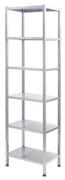 229.REGAŁ NA OBUWIE MEDYCZNE Z WIESZAKAMIREGAŁ NA OBUWIE MEDYCZNE Z WIESZAKAMIMebel medyczny ; materiał: stal; konstrukcja: ażurowa; mebel wyposażony w wieszaki na ubrania szpitalne oraz kosz na obuwie medyczne; regał musi posiadać nie mniej niż 5 wieszaków na ubranie, przy czym jednemu wieszakowi odpowiada jedno miejsce na obuwie medyczne; możliwość regulowania wysokości wieszaków; wyposażony w wysuwaną tacę ociekową do zamontowania na jednej z półek na obuwie; Wysokość: od 800 mm do 1500 mm (+/-100 mm);Szerokość: od 500 mm do 800 mm (+/-150 mm)Głębokość: od 400 mm do 500 mm (+/- 50 mm).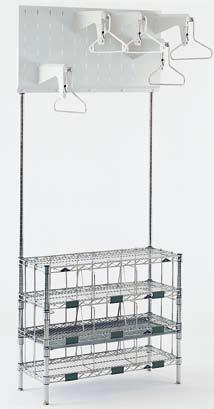 430.REGAŁ NA OBUWIE MEDYCZNEREGAŁ NA OBUWIE MEDYCZNEMebel medyczny; wykonany z tworzywa termoutwardzonego (np. płyta kompaktowa HPL); mebel posiada przegródki do ustawiania obuwia umiejscowione po obu stronach; liczba przegródek –  od 10 do 15 (+/-5) wymiary mebla dobrane do indywidualnych rozwiązań danego modelu, dopasowane do zakładanej liczby użytkowników (oferowanej liczby przegródek); przegródki numerowane;
materiał: stal nierdzewna; kolor: biały, malowanie proszkowe. 231.KRZESŁO WYSOKIE (dziecięce)KRZESŁO WYSOKIE (dziecięce)Mebel przedszkolny; wyposażony w wysuwaną tackę stanowiącą blat dla dziecka; typ siedziska: kubełkowe; materiał: tacka i rama – wzmacniane tworzywo polipropylenowe lub inne, o wysokiej wytrzymałości mechanicznej i ogniowej; siedzisko - tworzywo o wysokiej odporności ogniowej (ABS lub materiału o co najmniej tej samej klasie odporności  ogniowej)), z elementami z tworzywa o podwyższonej odporności mechanicznej, np. z grupy poliamidów; wymiary: szerokość: od 45 cm do 50 cm (+/- 5 cm), głębokość: od 55 cm do 60 cm (+/- 5 cm), wysokość siedziska: od 55 do 60 cm (+/- 5 cm), wysokość: do 90 cm (+/- 5 cm); kolor: biały. 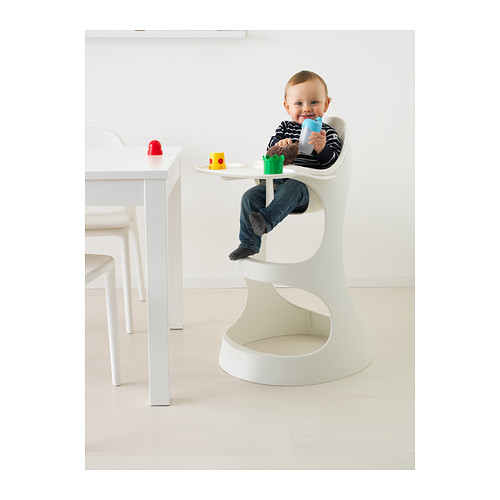 232.KRZESEŁKO DZIECIĘCEKRZESEŁKO DZIECIĘCEMebel przedszkolny; materiał: wzmacniane tworzywo polipropylenowe lub inne, o wysokiej wytrzymałości mechanicznej i ogniowej; (np. ABS - lub materiału o co najmniej tej samej klasie odporności  ogniowej); wymiary: wysokość – od 55 cm do 60 cm (+/- 5 cm), szerokość: od 35 do 40 cm (+/- 5 cm), głębokość: od 35 do 40 cm (+/- 5 cm), wysokość siedziska: od 30 do 35 cm (+/- 5 cm) 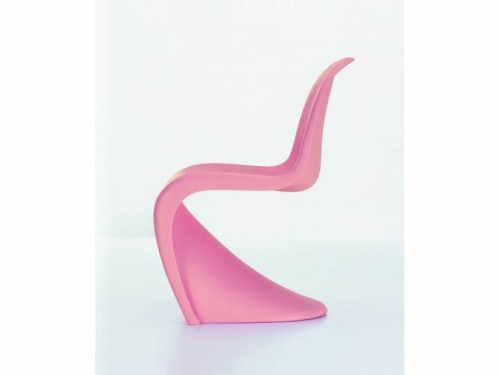 633.KRZESŁO (na podstawkach)KRZESŁO (na podstawkach)Mebel: materiały: rama – wykonana z chromowanej stali nierdzewnej, płozy (lub podstawki w innym kształcie) – lite drewno (np. klonowe lub drewno o podobnych właściwościach mechanicznych i estetycznych), siedzisko, oparcie, podłokietniki – polipropylen lub inne tworzywo termoplastyczne; kolory: siedzisko, oparcie, podłokietniki – biały lub niebieski; wymiary: szerokość – od 60 cm do 65 cm, głębokość – od 65 cm do 70 cm, (+/- 5 cm).  wysokość od 65 cm do 70 cm(+/- 5 cm)., wysokość siedziska – od 35 cm do 40 cm(+/- 5 cm). 134.STOLIK DOSTAWKASTOLIK DOSTAWKAMebel użytkowy, okrągły; materiał: drewno; kolor: morska zieleń; wykończenie: lakier nitrocelulozowy; wymiary:  średnica około 40 cm (+/- 2 cm), wysokość - około 50 cm (+/- 5 cm). 135.STOLIK-SIEDZISKO DLA DZIECISTOLIK-SIEDZISKO DLA DZIECIMebel przedszkolny; materiał: drewno; wymiary stolika: wysokość: od 40 cm do 50 cm (+/- 5 cm), średnica siedziska: od 55 do 60 cm (+/- 5 cm).; 1